Publicado en España el 28/08/2019 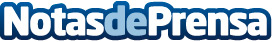 Mascota Planet explica cómo mantener el hogar limpio teniendo mascotaSi se tiene mascotas en el hogar, la limpieza se vuelve una tarea muy complicada. Mascota Planet deja unos trucos con los que se puede tener un hogar limpio y libre de oloresDatos de contacto:ALVARO GORDO951650484Nota de prensa publicada en: https://www.notasdeprensa.es/mascota-planet-explica-como-mantener-el-hogar_1 Categorias: Nacional Sociedad Mascotas Logística Consumo Hogar http://www.notasdeprensa.es